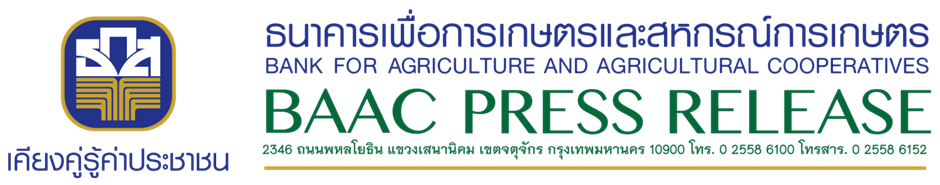 	ข่าวที่ 56/2562   								5 กันยายน 2562        ธ.ก.ส. สาขาไทยเจริญ ร่วมกับหน่วยงานราชการในพื้นที่ ช่วยเหลือผู้ประสบภัยน้ำท่วม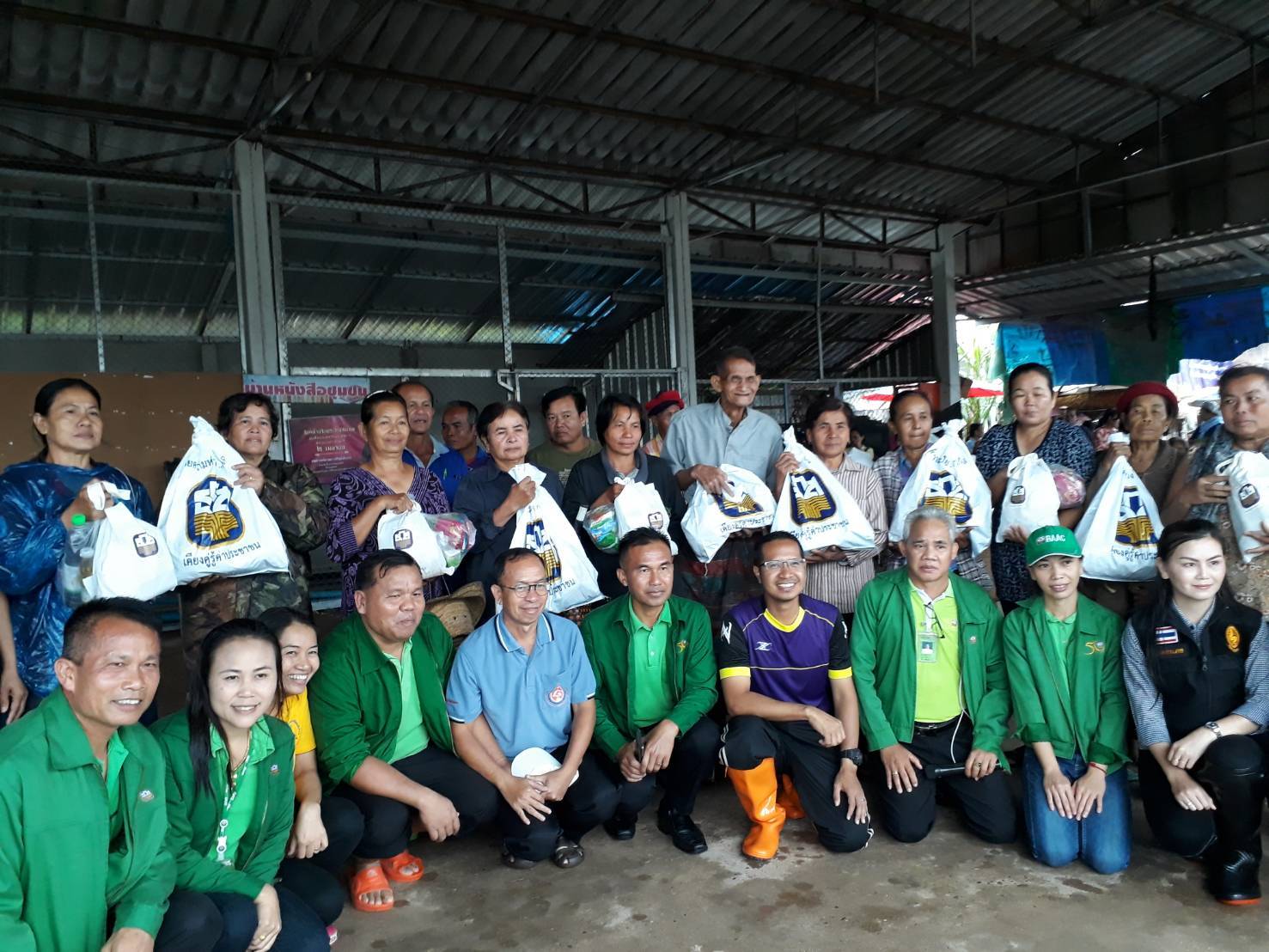 นายประยงค์ มุ่งยุทธกลาง ผู้อำนวยการ สำนักงาน ธ.ก.ส จังหวัดยโสธร มอบหมายให้ นายสามารถ อินทร์กอง ผู้จัดการ ธ.ก.ส. สาขา ไทยเจริญ มอบถุงยังชีพแก่ผู้ประสบภัยน้ำท่วมในพื้นที่ อำเภอไทยเจริญ รวม 4  ตำบล ได้แก่ ตำบลน้ำคำ ตำบลคำไผ่ ตำบลส้มผ่อ ตำบลคำเตย รวมทั้งสิ้น 750   ครัวเรือน โดยมีนายจักรพงษ์ พันธุ์ติ นายอำเภอไทยเจริญ นำหัวหน้าส่วนราชการ ออกพื้นที่ช่วยเหลือชาวบ้านที่ประสบภัยน้ำท่วมร่วมกับ ธ.ก.ส. สาขาไทยเจริญ เมื่อวันที่ 3 กันยายน 2562  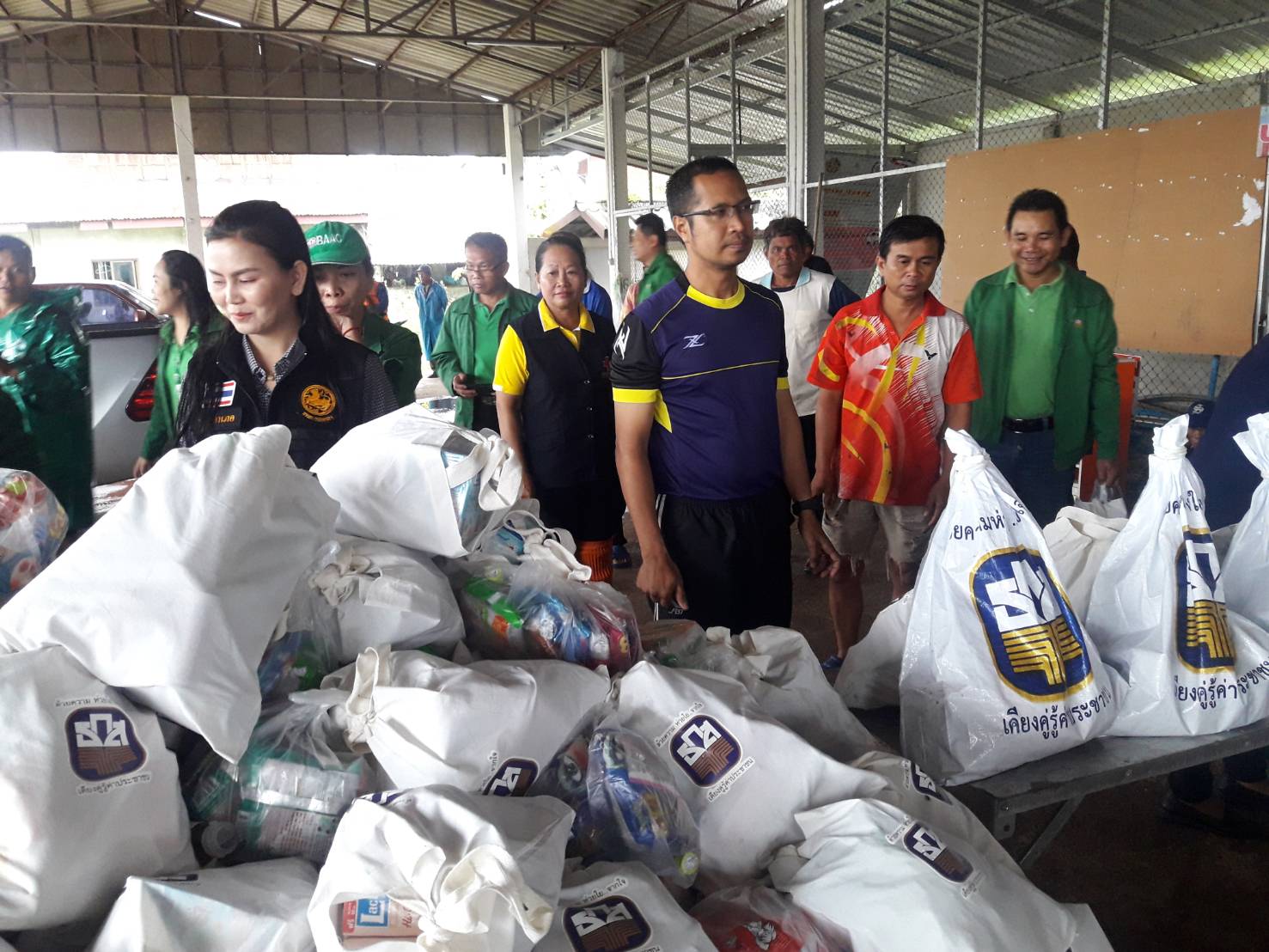 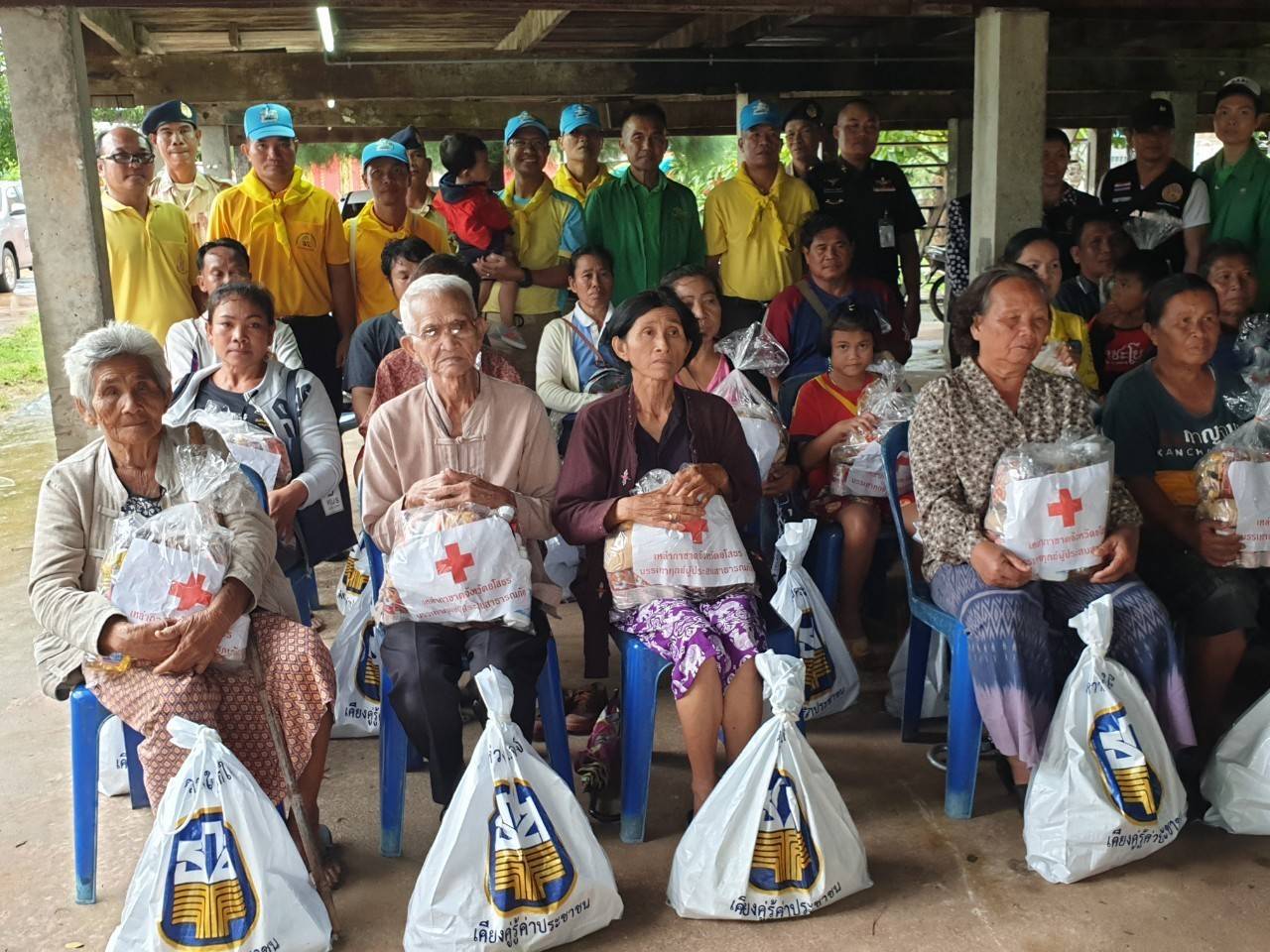 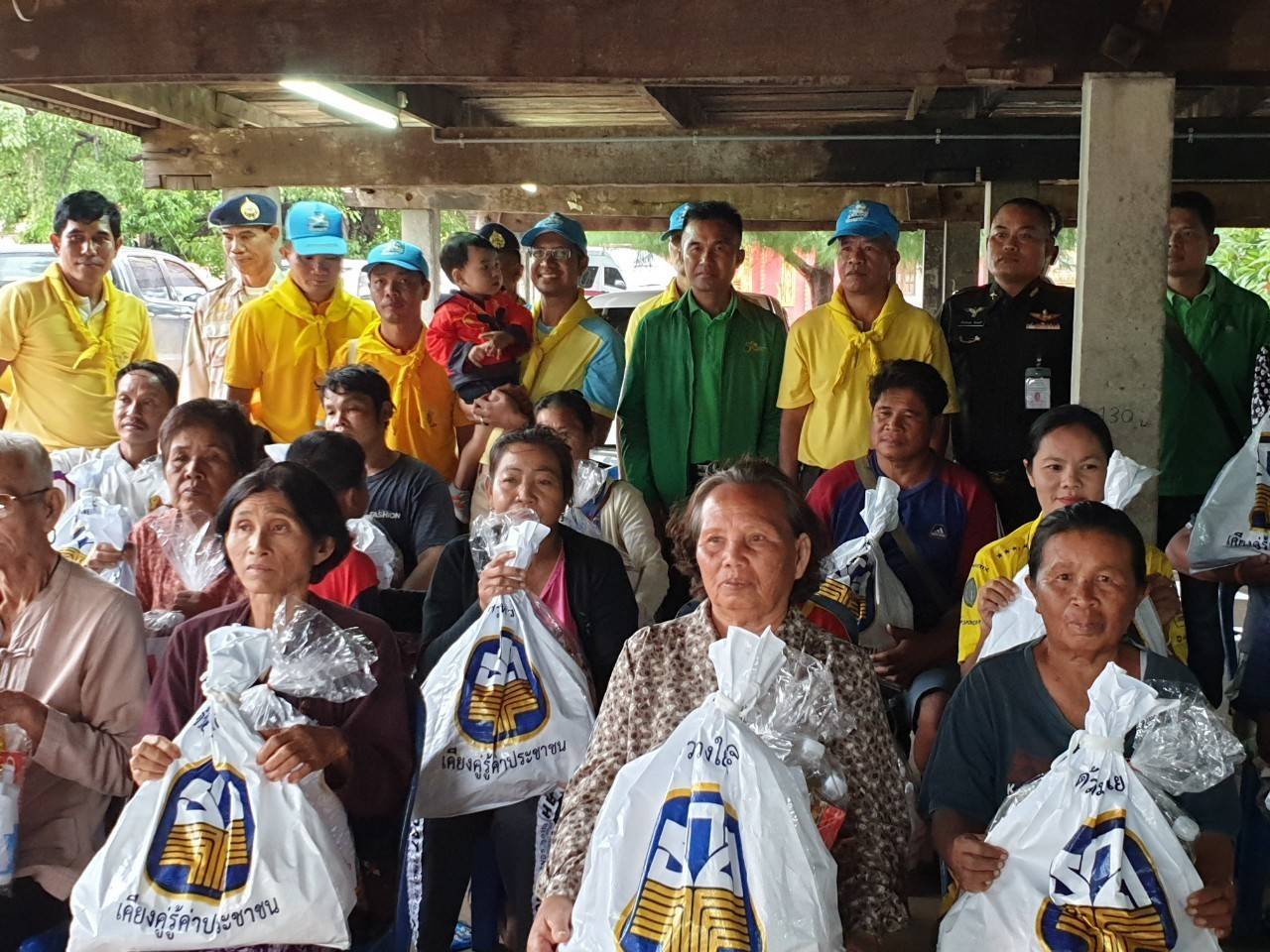 